СОДЕРЖАНИЕПОСТАНОВЛЕНИЕ администрации Екатериновского сельского поселения Щербиновского района от 29 июля 2019 года № 67 «О внесении изменения в постановление администрации Екатериновского сельского поселения Щербиновского района от 24 июня 2016 года № 38 «Об утверждении Положения о порядке создания и ведения реестра зеленых насаждений на территории Екатериновского сельского поселения Щербиновского района»                           стр. 2ПОСТАНОВЛЕНИЕ администрации Екатериновского сельского поселения Щербиновского района от 31 июля 2019 года № 68 «Об утверждении Порядка получения муниципальными служащими администрации Екатериновского сельского поселения Щербиновского района разрешения на участие в управлении некоммерческими организациями в качестве единоличного исполнительного органа или вхождение в состав их коллегиальных органов управления»                          стр. 7ПОСТАНОВЛЕНИЕ администрации Екатериновского сельского поселения Щербиновского района от 16 августа 2019 года № 69 «Об установлении особого противопожарного режима на территории Екатериновского сельского поселения Щербиновского района»                                                                                            стр. 14РЕШЕНИЕ Совета Екатериновского сельского поселения Щербиновского района от 12 августа 2019 года № 1 «О внесении изменений в решение Совета Екатериновского сельского поселения Щербиновского района от 19 февраля                  2010 года № 3 «Об установлении тарифов на услуги, оказываемые муниципальным казенным предприятием «Услуга» Екатериновского сельского поселения Щербиновского района на территории Екатериновского сельского поселения Щербиновского района»                                                                                            стр. 16РЕШЕНИЕ Совета Екатериновского сельского поселения Щербиновского района от 12 августа 2019 года № 2 «Об отказе в согласовании проекта постановления главы администрации (губернатора) Краснодарского края «О внесении изменения в постановление главы администрации (губернатора) Краснодарского края от 17 декабря 2018 года № 835 «Об утверждении предельных (максимальных) индексов изменения размера вносимой гражданами платы за коммунальные услуги в муниципальных образованиях Краснодарского края на 2019-2023 годы» в части утверждения предельного (максимального) индекса изменения размера вносимой гражданами платы за коммунальные услуги в Екатериновском сельском поселении Щербиновского района  с 1 июля по                           31 декабря 2019 года»                                                                                                стр. 18О внесении изменения в постановление администрацииЕкатериновского сельского поселения Щербиновского района от 24 июня 2016 года № 38 «Об утверждении Положения о порядке создания и ведения реестра зеленых насаждений на территории Екатериновского сельского поселения Щербиновского района»В соответствии с Законом Краснодарского края от 23 апреля 2013 года             № 2695-КЗ «Об охране зеленых насаждений в Краснодарском крае», Уставом Екатериновского сельского поселения Щербиновского района  п о с т а н о в л я ю:1. Внести в постановление администрации Екатериновского сельского поселения Щербиновского района от 24 июня 2016 года № 38 «Об утверждении Положения о порядке создания и ведения реестра зеленых насаждений на территории Екатериновского сельского поселения Щербиновского района» изменение, изложив приложение в новой редакции (прилагается).2. Отделу по общим и правовым вопросам администрации Екатериновского сельского поселения Щербиновского района (Белая):1) разместить настоящее постановление на официальном сайте администрации Екатериновского сельского поселения Щербиновского района;2) официально опубликовать настоящее постановление в периодическом печатном издании «Информационный бюллетень администрации Екатериновского сельского поселения Щербиновского района».3. Контроль за выполнением настоящего постановления оставляю за собой.4. Постановление вступает в силу на следующий день после его официального опубликования.Глава Екатериновского сельского поселения Щербиновского района                                                                              В.Н. ЖелтушкоПРИЛОЖЕНИЕ к постановлению администрацииЕкатериновского сельского поселенияЩербиновского районаот 29.07.2019 № 67«ПРИЛОЖЕНИЕ УТВЕРЖДЕНОпостановлением администрацииЕкатериновского сельского поселенияЩербиновского районаот 24 июня 2016 года № 38(в редакции постановления администрацииЕкатериновского сельского поселенияЩербиновского районаот 29.07.2019 № 67)ПОЛОЖЕНИЕо порядке создания и ведения реестра зеленых насаждений на территории Екатериновского сельского поселения Щербиновского районаРаздел IОбщие положения1.   Реестр зеленых насаждений на территории Екатериновского сельского поселения Щербиновского района (далее - реестр зеленых насаждений) – предс-тавляет собой свод данных о типах, видовом составе, количестве зеленых насаждений на территории населенного пункта.2. Целью создания реестра зеленых насаждений является учет и осуществление текущего контроля за состоянием зеленых насаждений на территории Екатериновского сельского поселения Щербиновского района.3. В реестр зеленых насаждений включаются все зеленые насаждения (деревья, кустарники, газоны, цветники), находящиеся на территории рекреационных зон Екатериновского сельского поселения Щербиновского района (далее – поселение), а также зеленые насаждения, созданные в соответствии с градостроительной документацией для целей благоустройства и озеленения поселения на территориях жилых, общественно-деловых, производственных зон и иных территориальных зон.4. В реестр не включаются:1) зеленые насаждения, расположенные на земельных участках, находящихся в собственности граждан и юридических лиц и не имеющих ограничений на использование данного участка;2) зеленые насаждения, расположенные на земельных участках, отнесенных к территориальным зонам сельскохозяйственного использования, зонам специального назначения, зонам военных объектов, а также земельных участках, предоставленных гражданам для индивидуального жилищного строительства, ведения личного подсобного хозяйства, и участках, предоставленных садоводческим, огородническим или дачным некоммерческим объединениям граждан;3) зеленые насаждения, расположенные на защитных полосах лесов, вдоль железнодорожных путей общего пользования, федеральных автомобильных дорог общего пользования, автомобильных дорог общего пользования, находящихся в собственности Краснодарского края, а также на особо охраняемых природных территориях.5. Учет зеленых насаждений ведется в целях:1)  эффективного содержания и охраны зеленых насаждений;2) определения обеспеченности поселения зелеными насаждениями;3) осуществления контроля за состоянием и использованием зеленых насаждений;4) своевременного выявления аварийно-опасных деревьев, сухостойных деревьев и кустарников, принятия решений об их вырубке;5) определения ущерба, нанесенного зеленым насаждениям;6) сбора информации, необходимой для расчета размера средств, составляющих компенсационную стоимость зеленых насаждений, а также объема компенсационного озеленения.6. Ведение реестра зеленых насаждений осуществляется администрацией Екатериновского сельского поселения Щербиновского района (далее – Админис-трация).  Раздел IIИнвентаризация зеленых насаждений1. Проведение инвентаризации зеленых насаждений осуществляется Администрацией в соответствии с Правилами инвентаризации зелёных насаждений на территории Екатериновского сельского поселения Щербиновского района, утвержденными решением Совета Екатериновского сельского поселения Щербиновского района.Раздел IIIПорядок создания и ведения реестра зеленых насаждений 1. На основании данных инвентаризации осуществляется учет зеленых насаждений путем внесения данных из информационных карт в реестр зеленых насаждений.2. Реестр зеленых насаждений ведется по форме, согласно приложению, и содержит информацию:1) о расположении земельных участков, занятых зелеными насаждениями;2) об их площади;3) о целевом назначении таких земельных участков;4) о характеристике зеленых насаждений: жизненной форме, видовой принадлежности, возрасте, природоохранном статусе.3. Ведение реестра зеленых насаждений осуществляется Администрацией.4. Информационные карты зеленых насаждений для ведения реестра зеленых насаждений оформляются на бумажных и электронных носителях.5. Изменение состояния зеленой зоны сопровождается соответствующей корректировкой информационной карты зеленых насаждений.6.  Изменение информационной карты зеленых насаждений осуществляет Администрация.7. Во всех случаях снос и пересадка деревьев и кустарников, изменения планировки газонов, необходимых при реконструкции или новом строительстве, производятся по согласованию с Администрацией.8. Реестр зеленых насаждений утверждается нормативным правовым актом Администрации и размещается на официальном сайте Администрации.ГлаваЕкатериновского сельского поселенияЩербиновского района                                                                              В.Н. ЖелтушкоПРИЛОЖЕНИЕ к  Положению о порядке создания и ведения реестра зеленых насаждений на территории Екатериновского сельского поселения Щербиновского районаРеестр зеленых насаждений в населенных пунктахЕкатериновского сельского поселения Щербиновского района ».ГлаваЕкатериновского сельского поселенияЩербиновского района                                                                                                                                                     В.Н. ЖелтушкоОб утверждении Порядка получения муниципальными служащими администрации Екатериновского сельского поселения Щербиновского района разрешения на участие в управлении некоммерческими организациями в качестве единоличного исполнительного органа или вхождение в состав их коллегиальных органов управления В соответствии с пунктом 3 части 1 статьи 14 Федерального закона 
от 2 марта 2007 года № 25-ФЗ «О муниципальной службе в Российской Федерации» п о с т а н о в л я ю:1. Утвердить Порядок получения муниципальными служащими администрации Екатериновского сельского поселения Щербиновского района разрешения на участие в управлении некоммерческими организациями в качестве единоличного исполнительного органа или вхождение в состав их коллегиальных органов управления (прилагается).2. Отделу по общим и правовым вопросам администрации Екатериновского сельского поселения Щербиновского района (Белая):1) разместить настоящее постановление на официальном сайте администрации Екатериновского сельского поселения Щербиновского района;2) официально опубликовать настоящее постановление в периодическом печатном издании «Информационный бюллетень администрации Екатериновского сельского поселения Щербиновского района».3. Контроль за выполнением настоящего постановления оставляю за собой.4. Постановление вступает в силу на следующий день после его официального опубликования.ГлаваЕкатериновского сельского поселенияЩербиновского района						                            В.Н. Желтушко                                                                                                  ПРИЛОЖЕНИЕУТВЕРЖДЕНпостановлением администрацииЕкатериновского сельского поселенияЩербиновского районаот 31.07.2019 № 68ПОРЯДОКполучения муниципальными служащими администрации Екатериновского сельского поселения Щербиновского района разрешения на участие в управлении некоммерческими организациями в качестве единоличного исполнительного органа или вхождение в состав их коллегиальных органов управления 1. Настоящий Порядок получения муниципальными служащими администрации Екатериновского сельского поселения Щербиновского района разрешения на участие в управлении некоммерческими организациями в качестве единоличного исполнительного органа или вхождение в состав их коллегиальных органов управления (далее – Порядок) разработан в целях реализации положений Федерального закона от 2 марта  2007 года  № 25-ФЗ «О муниципальной службе в Российской Федерации», Закона Краснодарского края от 8 июня 2007 года № 1244-КЗ «О муниципальной службе в Краснодарском крае» и определяет процедуру получения муниципальными служащими администрации Екатериновского сельского поселения Щербиновского района (далее – муниципальный служащий) разрешения на участие в управлении некоммерческими организациями в качестве единоличного исполнительного органа или вхождение в состав их коллегиальных органов управления.2. Для участия в управлении политической партией; участия на безвозмездной основе в управлении органом профессионального союза, в том числе выборным органом первичной профсоюзной организации, созданной в органе местного самоуправления, аппарате избирательной комиссии муниципального образования; участия в съезде (конференции) или общем собрании иной общественной организации, жилищного, жилищно-строительного, гаражного кооперативов, товарищества собственников недвижимости; участия на безвозмездной основе в управлении указанными некоммерческими организациями (кроме политической партии и органа профессионального союза, в том числе выборного органа первичной профсоюзной организации, созданной в органе местного самоуправления, аппарате избирательной комиссии муниципального образования) в качестве единоличного исполнительного органа или вхождения в состав их коллегиальных органов управления муниципальный служащий обязан получить разрешение представителя нанимателя (работодателя) в соответствии с настоящим Порядком.3. Заявление на получение разрешения представляется муниципальным служащим по форме согласно приложению № 1 к настоящему Порядку.4. Представителем нанимателя (работодателя) для муниципальных служащих является глава Екатериновского сельского поселения Щербиновского района.5. Заявление на получение разрешения представляется муниципальным служащим – лицу, ответственному за работу по профилактике коррупционных и иных правонарушений в администрации Екатериновского сельского поселения Щербиновского района (далее – ответственное лицо Администрации);6. В случае если муниципальный служащий не имеет возможности передать заявление на получение разрешения лично, оно может быть направлено в адрес представителя нанимателя (работодателя) заказным письмом с уведомлением и описью вложения.7. Заявление на получения разрешения подлежит регистрации ответственным лицом Администрации в журнале учета заявлений на получение разрешения, оформляемом по форме согласно приложению № 2 к настоящему Порядку, в день представления заявления на получение разрешения. К заявлению на получение разрешения муниципальным служащим приобщаются копии учредительных документов некоммерческой организации.8. В течение пяти рабочих дней со дня регистрации, заявление на получение разрешения рассматривается ответственным лицом Администрации, которое осуществляет подготовку мотивированного заключения по результатам рассмотрения заявления на получение разрешения, руководствуясь Федеральным законом от 25 декабря 2008 года № 273-ФЗ «О противодействии коррупции» и другими нормативными правовыми актами Российской Федерации. Муниципальный служащий вправе представлять письменные пояснения по вопросу его участия в управлении некоммерческой организацией в качестве единоличного исполнительного органа или вхождения в состав ее коллегиальных органов управления.9. Подготовленное заключение и заявление на получение разрешения направляются представителю нанимателя (работодателю) для принятия одного из следующих решений:1) разрешить участие в управлении некоммерческой организацией в качестве единоличного исполнительного органа или вхождение в состав ее коллегиальных органов управления;2) отказать в выдаче разрешения на участие в управлении некоммерческой организацией в качестве единоличного исполнительного органа или вхождение в состав ее коллегиальных органов управления.Решение представителя нанимателя (работодателя) принимается в течение пятнадцати рабочих дней со дня регистрации заявления на получение разрешения путем наложения на заявлении резолюции «разрешить» или «отказать».10. Копия заявления на получение разрешения с резолюцией представителя нанимателя (работодателя) выдается муниципальному служащему на руки в течение трех рабочих дней со дня принятия решения представителем нанимателя (работодателем).11. Заявление на получение разрешения, зарегистрированное в установленном порядке, с резолюцией представителя нанимателя (работодателя), с подписью муниципального служащего о получении копии заявления и заключение по результатам рассмотрения заявления на получение разрешения подлежат хранению в администрации Екатериновского сельского поселения Щербиновского района. ГлаваЕкатериновского сельского поселенияЩербиновского района						                            В.Н. ЖелтушкоГлаве Екатериновского сельского поселения Щербиновского района                                      ______________________________________(инициалы, фамилия)от ____________________________________       (должность)________________________________________________________________________________________________________________________________________________________(инициалы, фамилия)______________________________________(контактный телефон)ЗАЯВЛЕНИЕо получении разрешения на участие в управлении некоммерческими организациями в качестве единоличного исполнительного органа или вхождение в состав их коллегиальных органов управленияЯ, _________________________________________________________________________________,(Ф.И.О., должность муниципального служащего с указаниемструктурного подразделения)____________________________________________________________________________________________________________________________________________________________________________________________________________________________________________________________ ,прошу разрешить мне участвовать в управлении некоммерческой организацией_____________________________________________________________________________________(наименование, адрес, ИНН, сфера деятельности некоммерческой организации)_______________________________________________________________________________________________________________________________________________________________________________________________________________________________________________________________(характер участия муниципального служащего в управлении некоммерческойорганизацией (единолично или в составе исполнительного органа)_______________________________________________________________________________________________________________________________________________________________________________________________________________________________________________________________Приложение: учредительные документы некоммерческой организации_______________   ______________   ___________________________________          (дата)                     (подпись)                (расшифровка подписи)Заявление зарегистрировано в журнале регистрации____________________ за ______________________                (дата)                                             (номер)_____________________________________________                   (Ф.И.О. ответственного лица)Журнал учета заявлений о получении разрешения на участиев управлении некоммерческими организациями в качестве единоличного исполнительного органа иливхождение в состав их коллегиальных органов управленияОб установлении особого противопожарного режимана территории Екатериновского сельского поселения Щербиновского района В соответствии со статьей 19 Федерального закона от 21 декабря                   1994 года № 69-ФЗ «О пожарной безопасности», информацией отделения надзорной деятельности и профилактической работы Щербиновского района от 13 августа                 2019 года № 250-9-51, решением комиссии по предупреждению и ликвидации чрезвычайных ситуаций и обеспечению пожарной безопасности Екатериновского сельского поселения Щербиновского района от 16 августа 2019 года № 4 «Об установлении особого противопожарного режима на территории Екатериновского сельского поселения Щербиновского района» п о с т а н о в л я ю:1. Установить на территории Екатериновского сельского поселения Щерби-новского района с 14:00 16 августа 2019 года особый противопожарный режим. 2. Установить на территории Екатериновского сельского поселения Щербиновского района дополнительные требования пожарной безопасности на период особого противопожарного режима.3. В целях реализации дополнительных требований пожарной безопасности рекомендовать руководителям органов территориального общественное самоуправления Екатериновского сельского поселения Щербиновского района:1) провести проверку технической укрепленности многоквартирных домов для недопущения проникновения посторонних лиц на чердаки и в подвалы;2) регулярно проводятся беседы среди населения по вопросу соблюдения требований пожарной безопасности.4. Руководителям предприятий, учреждений и организаций всех форм собственности, находящихся на территории Екатериновского сельского поселения Щербиновского района, организовать проведение внеплановых противопожарных инструктажей по соблюдению мер пожарной безопасности и действиям в случае пожара.5. Рекомендовать руководителям объектов с массовым пребыванием людей всех    видов   собственности    принять    дополнительные    меры   по   обеспечению противопожарного режима.6. Отделу по общим и правовым вопросам администрации Екатериновского сельского поселения Щербиновского района (Белая):1) разместить настоящее постановление на официальном сайте администрации Екатериновского сельского поселения Щербиновского района;2) официально опубликовать настоящее постановление в периодическом печатном издании «Информационный бюллетень администрации Екатериновского сельского поселения Щербиновского района».7. Контроль за выполнением настоящего постановления оставляю за собой.8. Постановление вступает в силу на следующий день после его официального опубликования.Глава Екатериновского сельского поселения 						                   Щербиновского района                                                                              В.Н. ЖелтушкоО внесении изменений в решение Совета Екатериновского сельского поселения Щербиновского района от 19 февраля 2010 года № 3 «Об установлении тарифов на услуги, оказываемые муниципальным казенным предприятием «Услуга» Екатериновского сельского поселения Щербиновскогорайона на территории Екатериновского сельскогопоселения Щербиновского района»В соответствии с протестом прокурора Щербиновского района от 
26 июля 2019 года № 7-02-2019/2080, Совет Екатериновского сельского поселения Щербиновского района р е ш и л:1. Внести в решение Совета Екатериновского сельского поселения Щербиновского района от 19 февраля 2010 года № 3 «Об установлении тарифов на услуги, оказываемые муниципальным казенным предприятием «Услуга» Екатериновского сельского поселения Щербиновского района на территории Екатериновского сельского поселения Щербиновского района» (с изменениями от 26 октября 2016 года № 2, от 8 ноября 2018 года № 1) следующие изменения:1) исключить строку 7 Тарифов на услуги, оказываемые муниципальным казенным предприятием «Услуга» Екатериновского сельского поселения Щербиновского района на территории Екатериновского сельского поселения Щербиновского района следующего содержания:«»;2) исключить приложение № 7 к тарифам на услуги, оказываемым муниципальным казенным предприятием «Услуга» Екатериновского сельского поселения Щербиновского района.2. Отделу по общим и правовым вопросам администрации Екатериновского сельского поселения Щербиновского района (Белая):1) разместить настоящее решение на официальном сайте администрации Екатериновского сельского поселения Щербиновского района;2) официально опубликовать настоящее решение в периодическом печатном издании «Информационный бюллетень администрации Екатериновского сельского поселения Щербиновского района». 3. Решение вступает в силу на следующий день после его официального опубликования.Глава Екатериновского сельского поселенияЩербиновского района                                                                              В.Н. ЖелтушкоОб отказе в согласовании проекта постановления главы администрации (губернатора) Краснодарского края «О внесении изменения в постановление главы администрации (губернатора) Краснодарского края от 17 декабря 2018 года № 835 «Об утверждении предельных (максимальных) индексов изменения размера вносимой гражданами платы за коммунальные услуги в муниципальных образованиях Краснодарского края на 2019-2023 годы» в части утверждения предельного (максимального) индекса изменения размера вносимой гражданами платы за коммунальные услуги в Екатериновском сельском поселении Щербиновского района  с 1 июля по 31 декабря 2019 годаВ соответствии со статьей 157.1 Жилищного кодекса Российской Федерации, постановлением Правительства Российской Федерации от 30 апреля 2014 года                 № 400 «О формировании индексов изменения размера платы граждан за коммунальные услуги в Российской Федерации», Совет Екатериновского сельского поселения Щербиновского района р е ш и л:1.	Отказать в согласовании проекта постановления главы администрации (губернатора) Краснодарского края «О внесении изменения в постановление главы администрации (губернатора) Краснодарского края от 17 декабря 2018 года № 835 «Об утверждении предельных (максимальных) индексов изменения размера вносимой гражданами платы за коммунальные услуги в муниципальных образованиях Краснодарского края на 2019-2023 годы» в части утверждения предельного (максимального) индекса изменения размера вносимой гражданами платы за коммунальные услуги в Екатериновском сельском поселении Щербиновского района  с 1 июля по 31 декабря 2019 года в размере 4,0 %, превышающем индекс по Краснодарскому краю, в размере 2,6 % не более чем на величину отклонения по Краснодарскому краю в размере 2,6 %, утвержденных распоряжением Правительства Российской Федерации от 15 ноября 2018 года               № 2490-р «Об индексах изменения размера вносимой гражданами платы за коммунальныеуслуги в среднем по субъектам Российской Федерации и предельно допустимых отклонениях по отдельным муниципальным образованиям от величины указанных индексов на 2019 - 2023 годы».2. Отделу по общим и правовым вопросам администрации Екатериновского сельского поселения Щербиновского района (Белая):1) разместить настоящее решение на официальном сайте администрации Екатериновского сельского поселения Щербиновского района;2) официально опубликовать настоящее решение в периодическом печатном издании «Информационный бюллетень администрации Екатериновского сельского поселения Щербиновского района». 3. Контроль за выполнением настоящего решения возложить на главу Екатериновского сельского поселения Щербиновского района В.Н. Желтушко.4. Решение вступает в силу на следующий день после его официального опубликования.ГлаваЕкатериновского сельского поселенияЩербиновского района                                                                               В.Н. Желтушко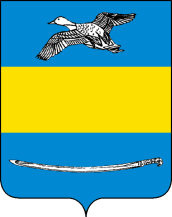 АДМИНИСТРАЦИЯ ЕКАТЕРИНОВСКОГО СЕЛЬСКОГО ПОСЕЛЕНИЯЩЕРБИНОВСКОГО РАЙОНАПОСТАНОВЛЕНИЕАДМИНИСТРАЦИЯ ЕКАТЕРИНОВСКОГО СЕЛЬСКОГО ПОСЕЛЕНИЯЩЕРБИНОВСКОГО РАЙОНАПОСТАНОВЛЕНИЕот 29.07.2019№ 67село Екатериновкасело Екатериновка№п/пНаименование населенного пунктаРасположениеземельных участков, занятых зелеными насаждениями (данные из информационных карт зеленных насаждений)Площадь,кв.мЦелевоеназначениеземельногоучасткаХарактеристика зеленых насажденийХарактеристика зеленых насажденийХарактеристика зеленых насажденийХарактеристика зеленых насаждений№п/пНаименование населенного пунктаРасположениеземельных участков, занятых зелеными насаждениями (данные из информационных карт зеленных насаждений)Площадь,кв.мЦелевоеназначениеземельногоучасткаЖизненная форма(дерево, кустарник, травяной покров, цветник, заросли)Видовая принадлежностьВозраст, летПриродоохранныйстатус123456789АДМИНИСТРАЦИЯ ЕКАТЕРИНОВСКОГО СЕЛЬСКОГО ПОСЕЛЕНИЯЩЕРБИНОВСКОГО РАЙОНАПОСТАНОВЛЕНИЕАДМИНИСТРАЦИЯ ЕКАТЕРИНОВСКОГО СЕЛЬСКОГО ПОСЕЛЕНИЯЩЕРБИНОВСКОГО РАЙОНАПОСТАНОВЛЕНИЕот 31.07.2019№ 68село Екатериновкасело ЕкатериновкаПРИЛОЖЕНИЕ № 1к Порядку получения муниципальными служащими администрации Екатериновского сельского поселения Щербиновского района разрешения на участие в управлении некоммерческими организациями в качестве единоличного исполнительного органа или вхождение в состав их коллегиальных органов управленияПРИЛОЖЕНИЕ № 2к Порядку получения муниципальными служащими администрации Екатериновского сельского поселения Щербиновского района разрешения на участие в управлении некоммерческими организациями в качестве единоличного исполнительного органа или вхождение в состав их коллегиальных органов управления№ п/пНомер и дата заявленияСведения о муниципальном служащем, направившем заявлениеСведения о муниципальном служащем, направившем заявлениеСведения о муниципальном служащем, направившем заявлениеКраткое содержание заявленияФ.И.О. лица, принявшего заявлениеРезультат рассмотрения заявления представителем нанимателя (работодателем)№ п/пНомер и дата заявленияФ.И.О.должностьконтактный номер телефонаКраткое содержание заявленияФ.И.О. лица, принявшего заявлениеРезультат рассмотрения заявления представителем нанимателя (работодателем)АДМИНИСТРАЦИЯ ЕКАТЕРИНОВСКОГО СЕЛЬСКОГО ПОСЕЛЕНИЯЩЕРБИНОВСКОГО РАЙОНАПОСТАНОВЛЕНИЕАДМИНИСТРАЦИЯ ЕКАТЕРИНОВСКОГО СЕЛЬСКОГО ПОСЕЛЕНИЯЩЕРБИНОВСКОГО РАЙОНАПОСТАНОВЛЕНИЕот 16.08.2019№ 69село Екатериновкасело Екатериновка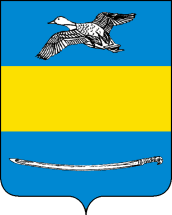 СОВЕТ ЕКАТЕРИНОВСКОГО СЕЛЬСКОГО ПОСЕЛЕНИЯЩЕРБИНОВСКОГО РАЙОНА ТРЕТЬЕГО СОЗЫВАВОСЕМЬДЕСЯТ ПЯТАЯ СЕССИЯРЕШЕНИЕСОВЕТ ЕКАТЕРИНОВСКОГО СЕЛЬСКОГО ПОСЕЛЕНИЯЩЕРБИНОВСКОГО РАЙОНА ТРЕТЬЕГО СОЗЫВАВОСЕМЬДЕСЯТ ПЯТАЯ СЕССИЯРЕШЕНИЕот 12.08.2019№ 11село Екатериновкасело Екатериновка7Распределение воды жителям хутора Любимов за 20,00СОВЕТ ЕКАТЕРИНОВСКОГО СЕЛЬСКОГО ПОСЕЛЕНИЯЩЕРБИНОВСКОГО РАЙОНА ТРЕТЬЕГО СОЗЫВАВОСЕМЬДЕСЯТ ПЯТАЯ СЕССИЯРЕШЕНИЕСОВЕТ ЕКАТЕРИНОВСКОГО СЕЛЬСКОГО ПОСЕЛЕНИЯЩЕРБИНОВСКОГО РАЙОНА ТРЕТЬЕГО СОЗЫВАВОСЕМЬДЕСЯТ ПЯТАЯ СЕССИЯРЕШЕНИЕот 12.08.2019№ 21село Екатериновкасело Екатериновка